Карта заказа шкафа основных защит двухобмоточного трансформатора с РПН мощностью до 16 МВА ШЭЭ 219 0203Выберите  требуемые позиции, или впишите необходимые параметры.Обращаем внимание, что для запуска в производство будут выбраны типовые значения параметров, если в карте заказа имеются незаполненные позиции.* - для заказа нетипового исполнения шкафа или внесения корректировок в типовое исполнение, необходимо заполнить Приложение А данной карты заказа.1. Характеристики терминала2. Конфигурация портов связи терминала3. Синхронизация внутренних часов терминала1 - доступно по умолчанию, точность зависит от сложности и разветвлённости сети;  2 - дополнительно устанавливается конвертер выбранного входного сигнала для преобразования сигнала в синхроимпульс PPS.4. Параметры конструктива шкафа1 – возможность исполнения должна быть предварительно согласована с НПП “ЭКРА”;2 - глубина шкафа указана с учетом выступающих элементов и ручек дверей;* - исполнение с утопленными боковыми стенками шкафа, для встраивания, взамен существующих панелей.5. Выбор комплектации ЗИП6. Дополнительные требования и оборудование (впишите перечень изменений, которые необходимо внести в схему шкафа или укажите ссылку на документацию):7. Оперативное обозначение на двери (козырьке) шкафа8. Предприятие-изготовитель 9. Контактные данные лица, заполнившего карту заказаСогласовано: Приложение АТаблица А.1 – Аналоговые входы переменного тока терминаловТаблица А.2 – Аналоговые входы переменного напряжения терминаловТаблица А.3 - Дискретные входы терминаловТаблица А.4 - Дискретные выходы терминаловОбъектОбъектОбъект(организация, ведомственная принадлежность)Заказываемый тип шкафа*Кол-воШЭЭ 219 0203Номинальное напряжение оперативного тока:=110 В=220 В~220 ВНоминальный ток аналоговых входов:1 или 5 А (программное переключение)1 или 5 А (программное переключение)1 или 5 А (программное переключение)1 или 5 А (программное переключение)1 или 5 А (программное переключение)1 или 5 А (программное переключение)ПараметрыИнтерфейс (порт)Интерфейс (порт)Интерфейс (порт)Интерфейс (порт)ПараметрыRS 485*RS 485*EthernetEthernetТипЭлектрическийЭлектрическийЭлектрический (RJ-45) (типовой)Протоколысвязидля интеграциив АСУ ТП Modbus RTU Modbus TCP Протоколысвязидля интеграциив АСУ ТП МЭК 60870-5-103 SNTP Протоколысвязидля интеграциив АСУ ТП МЭК 60870-5-104  Протоколысвязидля интеграциив АСУ ТП МЭК 61850-8-1 (MMS + GOOSE)Резервирование--Сетевого подключения – LinkBackUp* - протокол выбирается при настройке через АРМ-релейщика, не более одной выбранной позиции;* - протокол выбирается при настройке через АРМ-релейщика, не более одной выбранной позиции;* - протокол выбирается при настройке через АРМ-релейщика, не более одной выбранной позиции;* - протокол выбирается при настройке через АРМ-релейщика, не более одной выбранной позиции;* - протокол выбирается при настройке через АРМ-релейщика, не более одной выбранной позиции;Программная синхронизация внутренних часов терминала с точностью до 500 мс1Доступны протоколы: SNTP, Modbus RTU / TCP/IP, МЭК 60870-5-103, МЭК 60870-5-104Доступны протоколы: SNTP, Modbus RTU / TCP/IP, МЭК 60870-5-103, МЭК 60870-5-104Программная и аппаратная синхронизация внутренних часов терминала с точностью 1 мсПрограммная и аппаратная синхронизация внутренних часов терминала с точностью 1 мсОтсутствует (типовое исполнение)Оптический PPS сигнал2Электрический PPS сигнал (24 В)2Электрический IRIG-B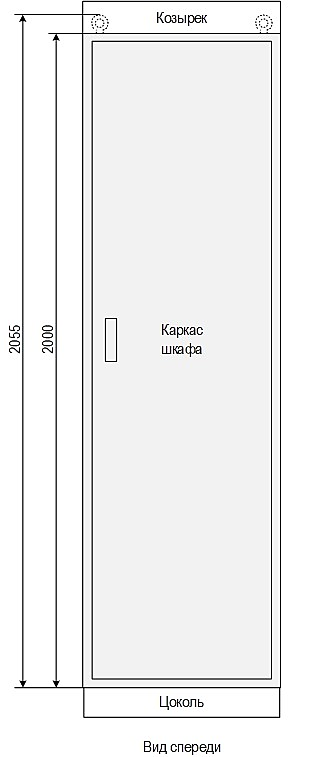 Тип шкафаКол-во терминалов в шкафуКол-во терминалов в шкафуГабариты шкафаШхГхВ, мм2Габариты шкафаШхГхВ, мм2Габариты шкафаШхГхВ, мм2Габариты шкафаШхГхВ, мм2Габариты шкафаШхГхВ, мм2Тип шкафаКол-во терминалов в шкафуКол-во терминалов в шкафуТиповойТиповойУтопленные стенки*ШЭЭ 21933808х660х2000808х660х2000808х660х2000800х660х2000800х660х2000Высота козырьканет100200200Способ обслуживанияДвухсторонний(типовое исполнение)Двухсторонний(типовое исполнение)Двухсторонний(типовое исполнение)Односторонний1Односторонний1Подвод кабеляСнизу(типовое исполнение)Снизу(типовое исполнение)Снизу(типовое исполнение)СверхуСверхуВысота цоколя, мм100200 (типовое исполнение)200 (типовое исполнение)200 (типовое исполнение)200 (типовое исполнение)Параметры типового конструктива ШМЭ (производства НПП «ЭКРА»):- передняя дверь – металлическая с обзорным окном;- задняя дверь - распашная для шкафа шириной 800 (808) мм;- климатическое исполнение УХЛ4 (УХЛ3.1 для АЭС);- группа механической прочности М40;- пылевлагозащита корпуса IP51;- цвет шкафа и козырька RAL 7035, цоколя RAL 7022Параметры типового конструктива ШМЭ (производства НПП «ЭКРА»):- передняя дверь – металлическая с обзорным окном;- задняя дверь - распашная для шкафа шириной 800 (808) мм;- климатическое исполнение УХЛ4 (УХЛ3.1 для АЭС);- группа механической прочности М40;- пылевлагозащита корпуса IP51;- цвет шкафа и козырька RAL 7035, цоколя RAL 7022Параметры типового конструктива ШМЭ (производства НПП «ЭКРА»):- передняя дверь – металлическая с обзорным окном;- задняя дверь - распашная для шкафа шириной 800 (808) мм;- климатическое исполнение УХЛ4 (УХЛ3.1 для АЭС);- группа механической прочности М40;- пылевлагозащита корпуса IP51;- цвет шкафа и козырька RAL 7035, цоколя RAL 7022Параметры типового конструктива ШМЭ (производства НПП «ЭКРА»):- передняя дверь – металлическая с обзорным окном;- задняя дверь - распашная для шкафа шириной 800 (808) мм;- климатическое исполнение УХЛ4 (УХЛ3.1 для АЭС);- группа механической прочности М40;- пылевлагозащита корпуса IP51;- цвет шкафа и козырька RAL 7035, цоколя RAL 7022Параметры типового конструктива ШМЭ (производства НПП «ЭКРА»):- передняя дверь – металлическая с обзорным окном;- задняя дверь - распашная для шкафа шириной 800 (808) мм;- климатическое исполнение УХЛ4 (УХЛ3.1 для АЭС);- группа механической прочности М40;- пылевлагозащита корпуса IP51;- цвет шкафа и козырька RAL 7035, цоколя RAL 7022Параметры типового конструктива ШМЭ (производства НПП «ЭКРА»):- передняя дверь – металлическая с обзорным окном;- задняя дверь - распашная для шкафа шириной 800 (808) мм;- климатическое исполнение УХЛ4 (УХЛ3.1 для АЭС);- группа механической прочности М40;- пылевлагозащита корпуса IP51;- цвет шкафа и козырька RAL 7035, цоколя RAL 7022Параметры типового конструктива ШМЭ (производства НПП «ЭКРА»):- передняя дверь – металлическая с обзорным окном;- задняя дверь - распашная для шкафа шириной 800 (808) мм;- климатическое исполнение УХЛ4 (УХЛ3.1 для АЭС);- группа механической прочности М40;- пылевлагозащита корпуса IP51;- цвет шкафа и козырька RAL 7035, цоколя RAL 7022Параметры типового конструктива ШМЭ (производства НПП «ЭКРА»):- передняя дверь – металлическая с обзорным окном;- задняя дверь - распашная для шкафа шириной 800 (808) мм;- климатическое исполнение УХЛ4 (УХЛ3.1 для АЭС);- группа механической прочности М40;- пылевлагозащита корпуса IP51;- цвет шкафа и козырька RAL 7035, цоколя RAL 7022Отсутствует (типовое исполнение)ТерминалПозиция установки(по плану размещения)Диспетчерское наименованиеКод KKS** - универсальная система классификации и кодирования оборудования* - универсальная система классификации и кодирования оборудования* - универсальная система классификации и кодирования оборудованияООО НПП “ЭКРА”, Россия, 428020, Чувашская Республика, г. Чебоксары, пр. И. Яковлева, д. 3, помещение 541Организацияe-mail, телефон(Ф.И.О.)(Дата)(Подпись)ОрганизацияРуководитель(Ф.И.О.)(Дата)(Подпись)№Наименование цепиНоминалпервичный, АНоминалвторичный, А№Наименование цепиНоминалпервичный, кВНоминалвторичный, В№Диспетчерское наименование сигналаПереключатель(SA)…№Диспетчерское наименование сигналаКол-во контактовПереключатель (SA)…